Сетки по Frank W Linn
https://www.amazon.com/Quantitative-Grid-Trading-Fisherman-Street/dp/1463652380/ref=sr_1_2?dchild=1&qid=1610570464&refinements=p_27%3AFrank+Linn&s=books&sr=1-2
Философия Цены предсказать невозможно (броуновское движение)Чем дальше в будущее, тем больше предполагаемая волатильность50% дохода S&P за 50 лет дали 10 торговых днейВывод: надо быть всегда в рынкеПредпочтения товарищаЛюбая сетка изначально либо лонговая, либо шортоваяЛюбая сетка начинается с покупки/продажи, а не с 0 позыЕсли цена идет в нашу сторону, поза уменьшаетсяЕсли цена идет не в нашу сторону, докупаемсяОчень важно страховаться опционамиAlgorithm 20/220% - изменение количества
2% - изменение цены от входа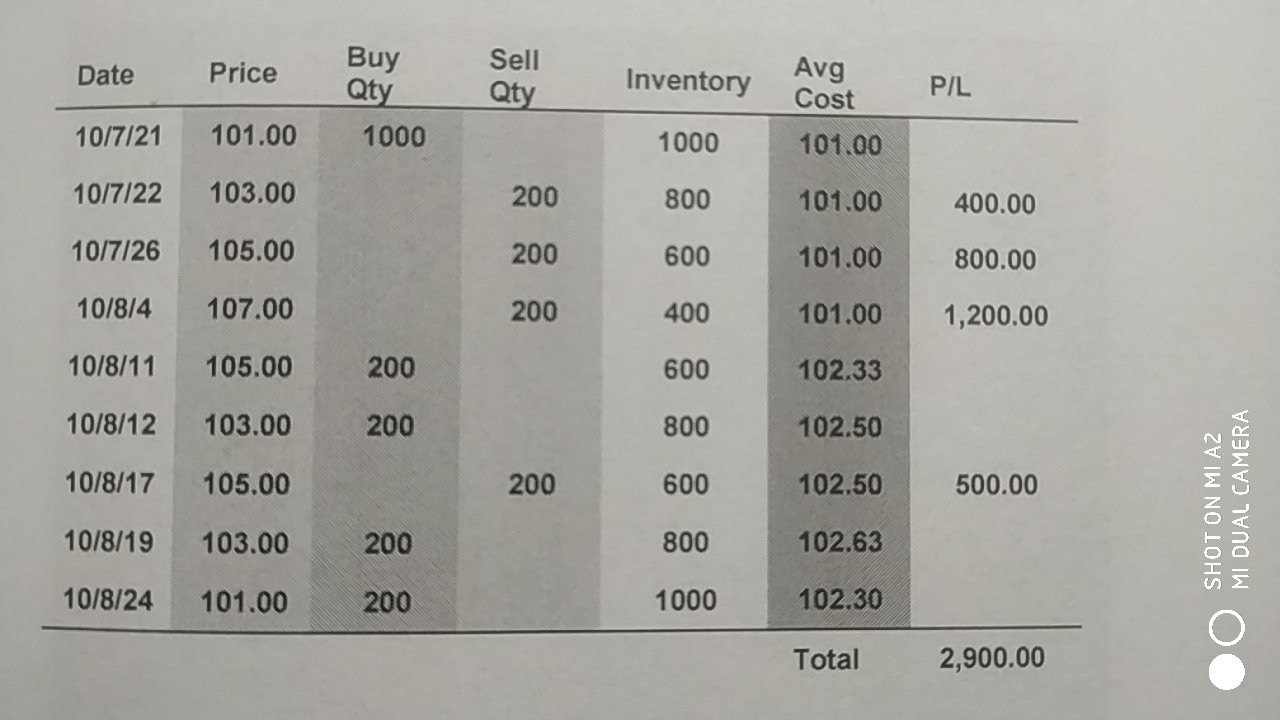 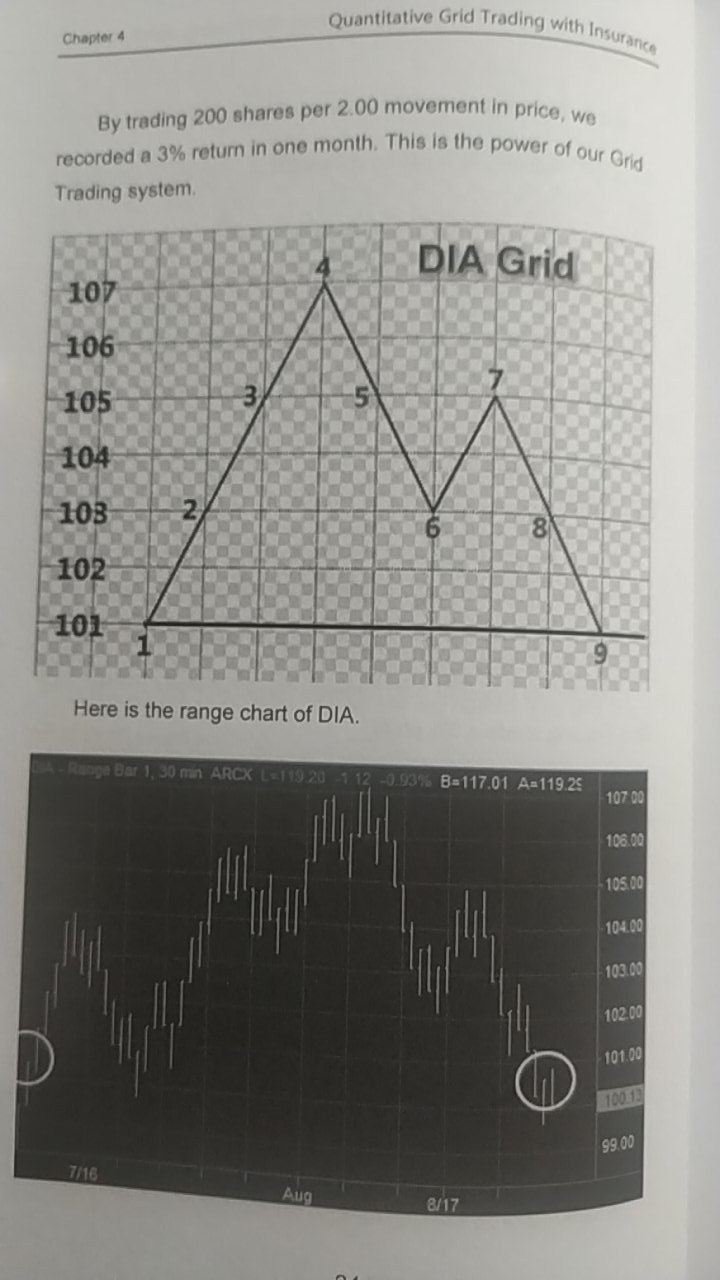 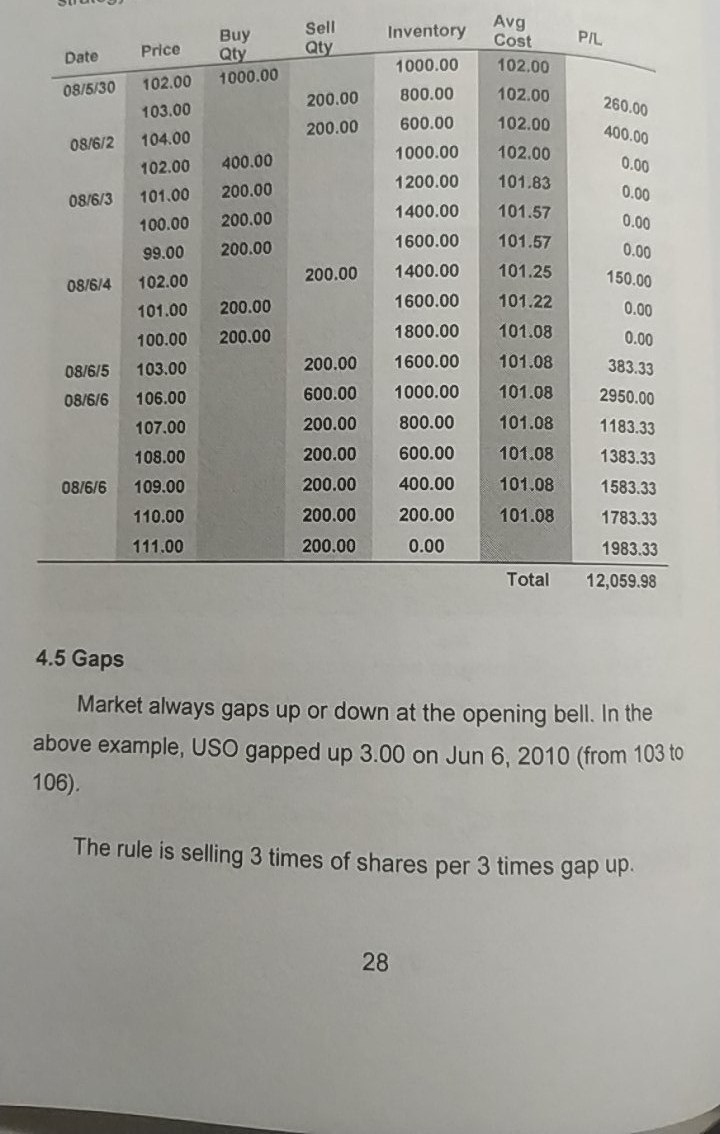 